AGENDA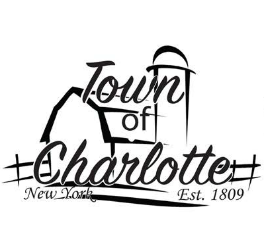 Wednesday, March 8th, 2023AT THE SINCLAIRVILLE FIRE DEPARTMENTI.	CALL TO ORDER 7:00 PMII.	PRAYER/PLEDGEIII.  	APPROVE MINUTESIV.	APPROVE VOUCHERSV.	NEW BUSINESS: OPEN PUBLIC MEETING REGARDING LOCAL LAW #1-2023 “A Local Law Enacting the Residential Real Property Partial Tax Exemption for Fire Fighters”DiscussionCLOSE PUBLIC HEARINGIf no changes, LL#1-2023 must “age” with Board Members for at least 7 days before it can be passed.1. Report of officers:  Highway, Justice, Clerk, Tax Collector, Assessor, Building/Zoning, Dog Control3.  Financial Report 4.  Set Town “Clean Up” Day:  Saturday May 13th, 2023 (2nd Saturday in May)  8am – 4pm5.   Motion: to allow the Clerk to destroy records per destruction sheet given to all Town Board Members6.  7.  8. 9.10.ADJOURN 